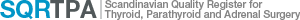 BASDATA (Fyll i eller använd patientetikett)1. Indirekt eller direkt laryngoskop Ej utförd  Normal Pares n laryngeus recurrens dexter (höger) Pares n laryngeus recurrens sinister (vänster) Bilateral pares av laryngeus recurrens Data saknas2. Calcium Status Ingen data tillgänglig Calcium under referensområdet utan behandling (bedömd som asymtomatisk) Normokalcemi (utan behandling) Behandling med calcium och/eller Vitamin D  Hypercalcemi (spontan)3. Reoperation för sHPT Ingen data tillgänglig Ja Nej4. S-PTH Ej bestämd Ej detekterbart Under normalvärde Inom normalvärde  1-5 gånger över normalvärde 6-10 gånger över normalvärde 11-20 gånger över normalvärde >=20 gånger över normalvärdeOBS! Fråga 5 -7 besvaras om man i kortidsuppföljningen valt något av följande under PAD_SNOMED: Medullär, Parathyroidea eller Thyroidea cancer. 5. Uppföljningsstatus   Pågående Ingen uppföljning nödvändig Patienten avböjer Ej möjligt att följa upp6.Onkologisk behandling efter initial kirurgi efter parathyroideacancer  Ingen  Extern strålbehandling Kemoterapi (cytostatika) Kemo-radioterapi Annan7. Om avliden, ange dödsdatum -- (ÅÅÅÅ-MM-DD)Sekundär HPTLångtidsuppföljning Personnr:Uppföljningsdatum:--- -- (ÅÅÅÅ-MM-DD)